憧れの背中美人＆癒しの空間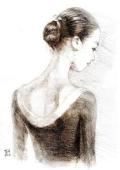 バレエ未経験の方対象体験会３/１５（火）・２２（火）・２９（火）リラクゼーションバレエ（ストレッチ）６０分　１３：３０～/１６：３０～/２０：００～入門バレエ(ストレッチ＆プチバレエ)　６０分１５：００～/１８：３０～対象：中学生以上　　予約制　　　体験費１５００円その他の曜日/時間帯/バレエクラスご希望の方はお問合せ下さい。・・・・・　大人のための予約制バレエスタジオ　・・・・・バレエスタジオクララ０４７６－９２－７８６０ （京成成田駅東口徒歩７分）　http://balletstudio-clara.com/